CURSO DE PADEL DEL VERANO 2019 SEGUNDA QUINCENA DE 15 AL 28 DE JULIO LISTADO DE LOS PARTICIPANTES LUNES Y MIÉRCOLES DE 18:30 A 19:30 MARTINA NORIEGALARA ARRANZ PAULA DEL POZO GINÉS HERREROJOSÉ HERRERONICOLÁS NORIEGALUNES Y MIÉRCOLES DE 19:30 A 20:30BEATRIZ ESTEBANRAQUEL MOYANOANA M. GONZÁLEZNATALIA SANZLUNES Y MIÉRCOLES DE 20:30 A 21:30RICARDO SOBACRISTIAN SOBAHUGO DEL POZORUBÉN DEL POZOLUNES Y MIÉRCOLES DE 21:30 A 22:30JAVIER ESTEBANISRAEL TOVARPALOMA SANZ BACHILLERNICOLÁS MOURERJULIO ESTEBANADRIÁN ESTEBAN (EL PAGO DE LA CUOTA SE EFECTUARÁ EN LA TAQUILLA DE LA PISCINA EL PRIMER LUNES DE LA QUINCENA)AYUNTAMIENTO DE LA PARRILLA. CONCEJALIA DE DEPORTES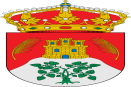 